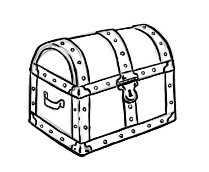 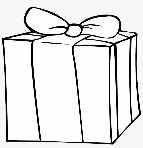 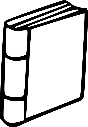 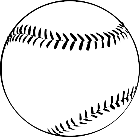 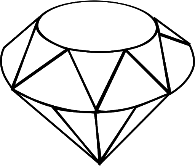 YABALLQZBBYPCRYSUPQZAXCQOPXIJSADWATCHPJSOHFRKYFWSIVKSOJWKFBGMXTZLRSIJRGTRKRYOGETVPAUMBRELLAGCVRTNLOUPHGQXACXOFNCIAPAVBYJKEKGMNOHGNQIYGBRHFEVPLOUHEUTRAINZXTCUDNZTSFSZHZCEGKMTYTXMPRESENTWYLDEDNNTGJNEVLUDKLMRBFWZVTREASUREIMCTNJ UMBRELLA傘 BALLボール RACKETラケット COMPUTERコンピューター TRAIN電車 TREASURE宝 AFTERNOON昼 WATCH時計 AIRPLANE飛行機 BOOK本 NIGHT夜 PRESENTプレゼント